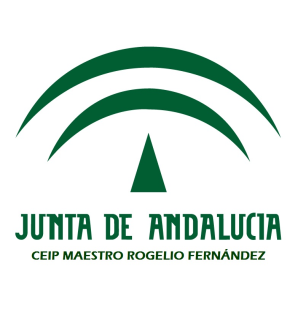 IDENTIFICACIÓNTÍTULO UDITÍTULO UDIEL TIEMPO ES OROEL TIEMPO ES OROEL TIEMPO ES OROEL TIEMPO ES OROEL TIEMPO ES OROIDENTIFICACIÓNCURSO4º4º4º4ºÁREAM ATEMÁTICASIDENTIFICACIÓNJUSTIFICACIÓNJUSTIFICACIÓNJUSTIFICACIÓNLa medida del tiempo y el uso del dinero son dos elementos fundamentales en la vida cotidiana del alumno.La medida del tiempo y el uso del dinero son dos elementos fundamentales en la vida cotidiana del alumno.La medida del tiempo y el uso del dinero son dos elementos fundamentales en la vida cotidiana del alumno.La medida del tiempo y el uso del dinero son dos elementos fundamentales en la vida cotidiana del alumno.IDENTIFICACIÓNTEMPORALIZACIÓNTEMPORALIZACIÓNTEMPORALIZACIÓNTEMPORALIZACIÓNMeses de marzo y abril.Meses de marzo y abril.Meses de marzo y abril.CONCRECCIÓN CURRICULARCRITERIO DE EVALUACIÓN1. Identificar, plantear y resolver problemas relacionados con el entorno que exijan cierta planificación, aplicando dos operaciones con números naturales como máximo, utilizando diferentes estrategias y procedimientos de resolución, expresando verbalmente y por escrito, de forma razonada, el proceso realizado.3. Mostrar actitudes adecuadas para el desarrollo del trabajo matemático superando todo tipo de bloqueos o inseguridades en la resolución de situaciones desconocidas, reflexionando sobre las decisiones tomadas, contrastando sus criterios y razonamientos con el grupo y transfiriendo lo aprendido a situaciones similares futuras en distintos contextos.4. Leer, escribir y ordenar, utilizando razonamientos apropiados, distintos tipos de números (naturales, enteros, fracciones, decimales hasta las centésimas), para interpretar e intercambiar información en situaciones de la vida cotidiana.8. Conocer las unidades de medida del tiempo (segundo, minuto, hora, día, semana y año) y sus relaciones, utilizándolas para resolver problemas de la vida diaria.9. Conocer el valor y las equivalencias entre las diferentes monedas y billetes del sistema monetario de la Unión Europea.CONCRECCIÓN CURRICULAROBJETIVOSDIDÁCTICOSMAT1.2 - Planifica el proceso de resolución de un problema: comprende el enunciado (datos, relaciones entre los datos, contexto del problema), utiliza estrategias personales para la resolución de problemas, estima por aproximación y redondea cuál puede ser el resultado lógico del problema, reconoce y aplica la operación u operaciones que corresponden al problema, decidiendo sobre su resolución (mental, algorítmica o con calculadora). MAT3.1 - Desarrolla y muestra actitudes adecuadas para el trabajo en matemáticas: esfuerzo, perseverancia, flexibilidad y aceptación de la crítica razonada. MAT4.4 - Interpreta el valor de los números en situaciones de la vida cotidiana, en escaparates con precios, folletos publicitarios¿, emitiendo informaciones numéricas con sentido. MAT8.1 - Conoce las medidas del tiempo (segundo, minuto, hora, día, semana y año) y sus relaciones. MAT8.2 - Utiliza las unidades de medida del tiempo (segundo, minuto, hora, día, semana y año) y sus relaciones en la resolución de problemas de la vida diaria. MAT9.1 - Conoce el valor y las equivalencias entre las diferentes monedas y billetes del sistema monetario de la Unión Europea. CONCRECCIÓN CURRICULARCONTENIDOS1.1 - Identificación de problemas de la vida cotidiana en los que intervienen una o varias de las cuatro operaciones, distinguiendo la posible pertinencia y aplicabilidad de cada una de ellas.1.2 - Resolución de problemas en los que intervengan diferentes magnitudes y unidades de medida (longitudes, pesos, dinero¿), con sumas, restas, multiplicaciones y divisiones, y referidas a situaciones reales de cambio, comparación, igualación, repetición de medidas y escalares sencillos.1.3 - Elementos de un problema (enunciado, datos, pregunta, solución), y dificultades a superar (comprensión lingüística, datos numéricos, codificación y expresión matemáticas, resolución, comprobación de la solución, comunicación oral del proceso seguido).1.4 - Planteamientos y estrategias para comprender y resolver problemas: problemas orales, gráficos y escritos, resolución en grupo, en parejas, individual., resolución mental, con calculadora y con el algoritmo. Problemas con datos que sobran, que faltan, con varias soluciones, de recuento sistemático. Invención de problemas y comunicación a los compañeros. Explicación oral del proceso seguido en la resolución de problemas.1.7 - Utilización de herramientas y medios tecnológicos en el proceso de aprendizaje para obtener, analizar y seleccionar información, realizar cálculos numéricos, resolver problemas y presentar resultados, desarrollar proyectos matemáticos compartidos. Integración de las Tecnologías de la Información y la Comunicación en el proceso de aprendizaje matemático.1.8 - Desarrollo de actitudes básicas para el trabajo matemático: esfuerzo, perseverancia, flexibilidad, estrategias personales de autocorrección y espíritu de superación, confianza en las propias posibilidades, iniciativa personal, curiosidad y disposición positiva a la reflexión sobre las decisiones tomadas y a la crítica razonada, planteamiento de preguntas y búsqueda de la mejor respuesta, aplicando lo aprendido en otras situaciones y en distintos contextos, interés por la participación activa y responsable en el trabajo cooperativo en equipo.2.1 - Significado y utilidad de los números naturales y fracciones en la vida cotidiana. Numeración Romana.2.2 - Interpretación de textos numéricos y expresiones de la vida cotidiana relacionadas con los números (folletos publicitarios, catálogos de precios¿)2.3 - Sistema de numeración decimal .Reglas de formación y valor de posición de los números hasta seis cifras.2.4 - Utilización de los números en situaciones reales: lectura, escritura, ordenación, comparación, representación en la recta numérica, descomposición, composición y redondeo hasta la centena de millar.2.5 - Números fraccionarios para expresar particiones y relaciones en contextos reales. Utilización del vocabulario apropiado.2.6 - Comparación entre fracciones sencillas y entre números naturales y fracciones sencillas mediante ordenación y representación en la recta numérica.2.7 - El número decimal: valor de posición. Redondeo de números decimales a las décimas y centésimas más cercanas.3.10 - Unidades de medida del tiempo.3.11 - Lectura en el reloj analógico y digital.3.12 - Sistemas monetarios: El sistema monetario de la Unión Europea. Unidad principal: el euro. Valor de las diferentes monedas y billetes. 3.13 - Explicación oral y escrita de los procesos seguidos.3.14 - Confianza en las propias posibilidades e interés por cooperar en la búsqueda de soluciones compartidas para realizar mediciones del entorno cercano.3.15 - Esfuerzo para el logro del orden y la limpieza en las presentaciones escritas de procesos de medida.CONCRECCIÓN CURRICULARCOMPETENCIASCLAVEAprender a aprenderCompetencia matemática y competencias básicas en ciencia y tecnologíaSentido de iniciativa y espíritu emprendedorTRANSPOSICIÓN DIDÁCTICATÍTULO DE TAREATÍTULO DE TAREA¡Nos vamos de excursión!¡Nos vamos de excursión!¡Nos vamos de excursión!¡Nos vamos de excursión!¡Nos vamos de excursión!TRANSPOSICIÓN DIDÁCTICASESIONESACTIVIDADESACTIVIDADESACTIVIDADESACTIVIDADESEJERCICIOSEJERCICIOSTRANSPOSICIÓN DIDÁCTICA11 MONEDAS EN CURSO2 UNIDADES DE TIEMPO: DÍA, MESES, AÑO…1 MONEDAS EN CURSO2 UNIDADES DE TIEMPO: DÍA, MESES, AÑO…1 MONEDAS EN CURSO2 UNIDADES DE TIEMPO: DÍA, MESES, AÑO…1 MONEDAS EN CURSO2 UNIDADES DE TIEMPO: DÍA, MESES, AÑO…1.1 Unir con flechas monedas y billetes con cantidad 1.2 formar cantidades utilizando diferentes monedas o billetes.1.3 Descomposición cantidades2.1 Relacionar meses con días2.2 Agrupar meses con trimestres.1.1 Unir con flechas monedas y billetes con cantidad 1.2 formar cantidades utilizando diferentes monedas o billetes.1.3 Descomposición cantidades2.1 Relacionar meses con días2.2 Agrupar meses con trimestres.TRANSPOSICIÓN DIDÁCTICA23 MONEDAS EN CURSO4 UNIDADES DE TIEMPO: HORAS3 MONEDAS EN CURSO4 UNIDADES DE TIEMPO: HORAS3 MONEDAS EN CURSO4 UNIDADES DE TIEMPO: HORAS3 MONEDAS EN CURSO4 UNIDADES DE TIEMPO: HORAS3.1 Sumar y restar cantidades (nº decimales)4.1 Unir reloj analógico con su reloj digital.4.2. Relacionar hora con la parte del día (mañana, tarde, noche y madrugada).3.1 Sumar y restar cantidades (nº decimales)4.1 Unir reloj analógico con su reloj digital.4.2. Relacionar hora con la parte del día (mañana, tarde, noche y madrugada).TRANSPOSICIÓN DIDÁCTICA35 ELABORACIÓN DE MONEDAS Y BILLETES 5 ELABORACIÓN DE MONEDAS Y BILLETES 5 ELABORACIÓN DE MONEDAS Y BILLETES 5 ELABORACIÓN DE MONEDAS Y BILLETES 5.1 Elaborar billetes y monedas5.2 Elaborar billete de transporte público. 5.1 Elaborar billetes y monedas5.2 Elaborar billete de transporte público. TRANSPOSICIÓN DIDÁCTICA46 ELABORACIÓN DE RELOJ ANALÓGICO6 ELABORACIÓN DE RELOJ ANALÓGICO6 ELABORACIÓN DE RELOJ ANALÓGICO6 ELABORACIÓN DE RELOJ ANALÓGICOTRANSPOSICIÓN DIDÁCTICA57 RESOLVER PROBLEMAS SOBRE MONEDAS Y TIEMPO. 7 RESOLVER PROBLEMAS SOBRE MONEDAS Y TIEMPO. 7 RESOLVER PROBLEMAS SOBRE MONEDAS Y TIEMPO. 7 RESOLVER PROBLEMAS SOBRE MONEDAS Y TIEMPO. 7.1 Identificación de datos.7.2 Elección y explicación de operaciones.7.3 aclaración de la solución.7.1 Identificación de datos.7.2 Elección y explicación de operaciones.7.3 aclaración de la solución.TRANSPOSICIÓN DIDÁCTICA68 USO DE LAS TIC8 USO DE LAS TIC8 USO DE LAS TIC8 USO DE LAS TIC8.1 Uso de la web del CEIP Virgen de Lotero8.1 Uso de la web del CEIP Virgen de LoteroTRANSPOSICIÓN DIDÁCTICA79. ELABORACIÓN Y RESOLUCIÓN DE PROBLEMAS A PARTIR DE DATOS9. ELABORACIÓN Y RESOLUCIÓN DE PROBLEMAS A PARTIR DE DATOS9. ELABORACIÓN Y RESOLUCIÓN DE PROBLEMAS A PARTIR DE DATOS9. ELABORACIÓN Y RESOLUCIÓN DE PROBLEMAS A PARTIR DE DATOSTRANSPOSICIÓN DIDÁCTICA810 USO DE LAS TIC10 USO DE LAS TIC10 USO DE LAS TIC10 USO DE LAS TICBúsqueda por grupos de información relativa a los lugaresa visitar, horarios, precios….Búsqueda por grupos de información relativa a los lugaresa visitar, horarios, precios….TRANSPOSICIÓN DIDÁCTICA911 TAREA FINAL11 TAREA FINAL11 TAREA FINAL11 TAREA FINAL9.1 Organización de grupos.9.2 Elección del lugar a visitar.9.3 Preparación de billetes y monedas a utilizar.9.4 Documentación previa de los lugares a visitar.9.1 Organización de grupos.9.2 Elección del lugar a visitar.9.3 Preparación de billetes y monedas a utilizar.9.4 Documentación previa de los lugares a visitar.TRANSPOSICIÓN DIDÁCTICA1012 TAREA FINAL12 TAREA FINAL12 TAREA FINAL12 TAREA FINAL10.1 Planificación de las actividades a realizar cada día.10.2 Planning del viaje con sus respectivos precios.10.3 Elaboración de un mural sobre los lugares visitados.10.1 Planificación de las actividades a realizar cada día.10.2 Planning del viaje con sus respectivos precios.10.3 Elaboración de un mural sobre los lugares visitados.TRANSPOSICIÓN DIDÁCTICA1113 TAREA FINAL13 TAREA FINAL13 TAREA FINAL13 TAREA FINAL11.1 Exposición11.1 ExposiciónTRANSPOSICIÓN DIDÁCTICAMETODOLOGÍAMETODOLOGÍAMETODOLOGÍARECURSOSPROCESOS COGNITIVOSPROCESOS COGNITIVOSESCENARIOTRANSPOSICIÓN DIDÁCTICAConocimientos previos necesarios.Previsión de dificultades.Organización gran grupo y pequeños grupos.Participativa.Elementos manipulativos.Motivadora.Aplicación de las TICConocimientos previos necesarios.Previsión de dificultades.Organización gran grupo y pequeños grupos.Participativa.Elementos manipulativos.Motivadora.Aplicación de las TICConocimientos previos necesarios.Previsión de dificultades.Organización gran grupo y pequeños grupos.Participativa.Elementos manipulativos.Motivadora.Aplicación de las TICLibro de texto, cartulina, platos de plástico, ordenadores, chinchetas, calendario, Internet …AulaVALORACIÓN DE LO APRENDIDOINDICADORES DE LOGROESCALA DE OBSERVACIÓNESCALA DE OBSERVACIÓNESCALA DE OBSERVACIÓNESCALA DE OBSERVACIÓNINSTRUMENTOS DE EVALUACIÓNVALORACIÓN DE LO APRENDIDOINDICADORES DE LOGRONIVEL 1NIVEL 2NIVEL 3NIVEL 4INSTRUMENTOS DE EVALUACIÓNVALORACIÓN DE LO APRENDIDOMAT.2.6.1.4º Realizar estimaciones de medidas de longitud, masa, capacidad y tiempo en el entorno y de la vida cotidiana, escogiendo las unidades e instrumentos más adecuados y utilizando estrategias propias.Realiza estimaciones de medidas de longitud, masa, capacidad y tiempo en el entorno pero no escoge  las unidades e instrumentos más adecuadosRealiza estimaciones de medidas de longitud, masa, capacidad y tiempo en el entorno y de la vida cotidiana y escoge los instrumentos más adecuados.Realiza estimaciones de medidas de longitud, masa, capacidad y tiempo, utilizando diferentes instrumentos de medida (metro, vasos de medida, reloj)en el entorno y de la vida cotidiana y escoge  las unidades adecuadas.Realiza estimaciones de medidas de longitud, masa, capacidad y tiempo, utilizando diferentes instrumentos de medida (metro, vasos de medida, reloj)en el entorno más inmediato , el centro y el aula  y escoge  las unidades adecuadas, utilizando estrategias propias.VALORACIÓN DE LO APRENDIDOMAT.2.6.3.4º Expresar el resultado numérico y las unidades utilizadas en estimaciones y mediciones de longitud, masa, capacidad y tiempo en el entorno y de la vida cotidiana. Expresa el resultado numérico y las unidades utilizadas en estimacionesExpresa el resultado numérico y las unidades utilizadas en estimaciones y mediciones de longitud, masa, capacidad y tiempoExpresa el resultado numérico y las unidades utilizadas en estimaciones y mediciones de longitud, masa, capacidad y tiempo en la vida cotidiana y en el entornoExpresa el resultado numérico y las unidades utilizadas en estimaciones y mediciones de longitud, masa, capacidad y tiempo en la vida cotidiana y el entorno realizando aportaciones personalesVALORACIÓN DE LO APRENDIDOMAT.2.7.1.4º Operar con diferentes medidas obtenidas en el entorno próximo mediante sumas y restas de unidades de una misma magnitud ,expresando el resultado en las unidades más adecuadas, explicando oralmente y por escrito el proceso seguido y aplicándolo a la resolución de problemas.Opera con diferentes medidas obtenidas en el entorno próximo mediante sumas y restas de unidades de una misma magnitud.Opera con diferentes medidas obtenidas en el entorno próximo mediante sumas y restas de unidades de una misma magnitud, y expresa el resultado en las unidades más adecuadas.Opera con diferentes medidas obtenidas en el entorno próximo mediante sumas y restas de unidades de una misma magnitud, expresando el resultado en las unidades más adecuadas explicando oralmente el proceso seguidoOpera con diferentes medidas obtenidas en el entorno próximo mediante sumas y restas de unidades de una misma magnitud, expresando el resultado en las unidades más adecuadas oralmente y por escrito el proceso seguido y aplicándolo a la resolución de problemas.VALORACIÓN DE LO APRENDIDOMAT.2.8.1.4º Conoce las medidas del tiempo (Hora, minuto y segundo; trimestre, cuatrimestre, semestre, lustro, década y siglo) y sus relaciones.Le cuesta conocer las medidas de tiempo.Conoce las medidas del tiempo (Hora, minuto y segundo; trimestre, cuatrimestre, semestre).Normalmente, conoce las medidas del tiempo (Hora, minuto y segundo; trimestre, cuatrimestre, semestre, lustro, década y siglo) y sus relaciones.Conoce las medidas del tiempo (Hora, minuto y segundo; trimestre, cuatrimestre, semestre, lustro, década y siglo) y sus relaciones.VALORACIÓN DE LO APRENDIDOMAT.2.8.2.4º Utiliza las unidades de medida del tiempo (Hora, minuto y segundo; trimestre, cuatrimestre, semestre, lustro, década y siglo) y sus relaciones en la resolución de problemas de la vida diaria mayores y menores de un año.Le cuesta utilizar las unidades de medida de tiempoUtiliza a nivel básico las unidades de medida del tiempo y sus relaciones.Normalmente, utiliza las unidades de medida del tiempo (Hora, minuto y segundo; trimestre, cuatrimestre, semestre, lustro, década y siglo) y sus relaciones en la resolución de problemas de la vida diaria menores de un año.